INDICAÇÃO Nº 627/2020Assunto: Solicita a manutenção do calçamento e melhorias na Praça da Vila Cruzeiro, conforme especifica.Senhor Presidente:INDICO, ao Sr. Prefeito Municipal, nos termos do Regimento Interno desta Casa de Leis, que se digne determinar à Secretaria competente que proceda a manutenção do calçamento e melhorias na Pracinha da Vila Cruzeiro.A presente solicitação é feita a pedido dos usuários da praça, sendo a maioria deles de pessoas de idade e relatam que já ocorreram algumas quedas, devido ao atual estado em que se encontra (foto em anexo).A referida praça passou por recente pintura e cuidados com o jardim, porém faltou tampar os buracos da calçada e algumas manutenções nas muretas. SALA DAS SESSÕES, 08 de dezembro de 2020.HIROSHI BANDOVereador – PSD*Acompanha 02 (duas) fotos.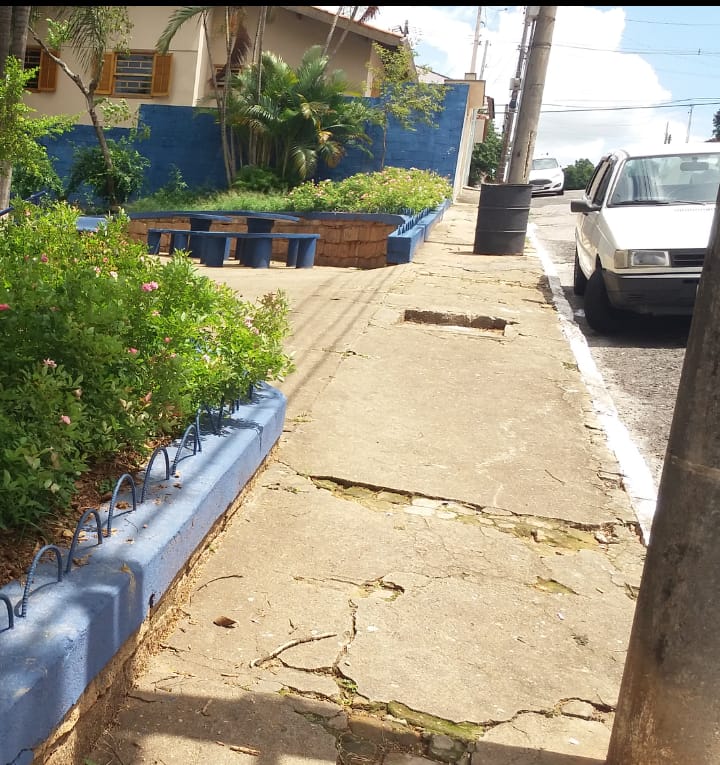 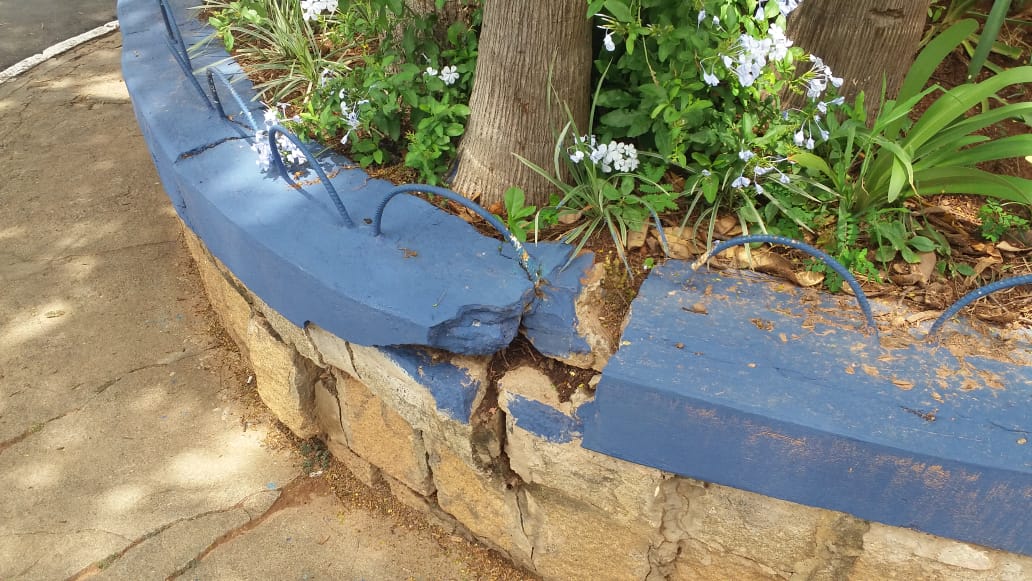 